Písemná přihláška do Parkour/Freerun Prajzská, z.s.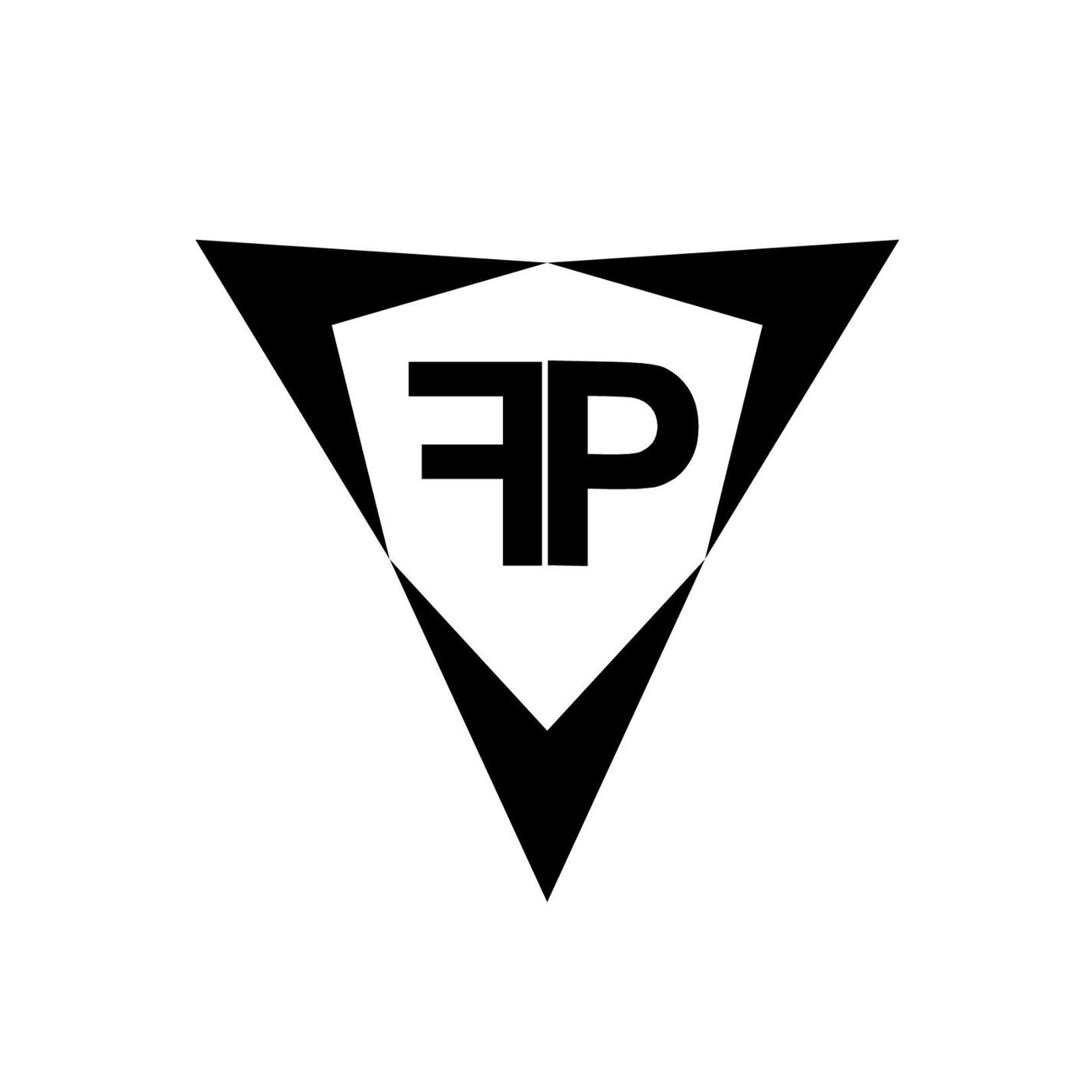 Souhlas s členstvím v Parkour/Freerun Prajzská, z.s.Já, ........................................................... narozený(á) ……………….se chci stát členem Parkour/Freerun Prajzská, z.s.Tel.:…………………………………………….E-mail:………………………………………….Rodné číslo dítěte:…………………………………Datum:							Místo:											                  Podpis:Roční poplatek za členství činí 150,- Kč. Způsob platby (2 možnosti na výběr):ZAKROUŽKUJTE 1 MOŽNOST:Elektronicky na účet:Číslo účtu:  1026584774/6100Variabilní symbol: rodné číslo dítětePlatba hotově v tělocvičně